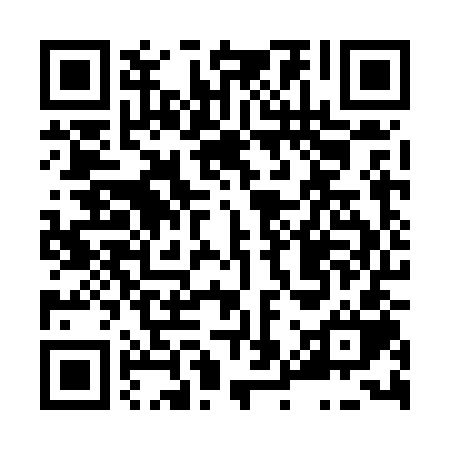 Ramadan times for Belen, Czech RepublicMon 11 Mar 2024 - Wed 10 Apr 2024High Latitude Method: Angle Based RulePrayer Calculation Method: Muslim World LeagueAsar Calculation Method: HanafiPrayer times provided by https://www.salahtimes.comDateDayFajrSuhurSunriseDhuhrAsrIftarMaghribIsha11Mon4:394:396:2412:134:106:026:027:4112Tue4:364:366:2212:124:116:046:047:4313Wed4:344:346:1912:124:136:056:057:4514Thu4:324:326:1712:124:146:076:077:4615Fri4:304:306:1512:114:156:086:087:4816Sat4:284:286:1312:114:166:106:107:4917Sun4:254:256:1112:114:176:126:127:5118Mon4:234:236:0912:114:196:136:137:5319Tue4:214:216:0712:104:206:156:157:5520Wed4:184:186:0512:104:216:166:167:5621Thu4:164:166:0312:104:226:186:187:5822Fri4:144:146:0112:094:236:196:198:0023Sat4:114:115:5912:094:256:216:218:0124Sun4:094:095:5712:094:266:226:228:0325Mon4:074:075:5412:094:276:246:248:0526Tue4:044:045:5212:084:286:256:258:0727Wed4:024:025:5012:084:296:276:278:0928Thu3:593:595:4812:084:306:286:288:1029Fri3:573:575:4612:074:316:296:298:1230Sat3:543:545:4412:074:326:316:318:1431Sun4:524:526:421:075:337:327:329:161Mon4:494:496:401:065:357:347:349:182Tue4:474:476:381:065:367:357:359:203Wed4:444:446:361:065:377:377:379:224Thu4:424:426:341:065:387:387:389:235Fri4:394:396:321:055:397:407:409:256Sat4:374:376:291:055:407:417:419:277Sun4:344:346:271:055:417:437:439:298Mon4:314:316:251:045:427:447:449:319Tue4:294:296:231:045:437:467:469:3310Wed4:264:266:211:045:447:477:479:35